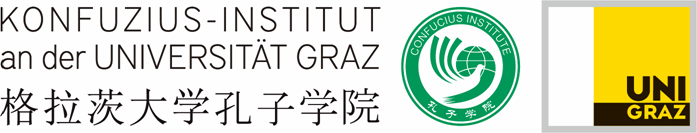 奥地利格拉茨大学孔子学院大学汉语课程A2/2级入学水平测试注  意本次考试分四部分汉字（30’）   阅读（30’） 书写（20’）  口语（20’）  全部考试约30分钟姓名：                                                                分数：  奥地利   格拉茨                                         奥地利格拉茨大学孔子学院     编制汉字      分数  （30’）请读下列汉字，认识的打√ ，不认识的打O。二、阅读   分数（30’）    第一部分：选择(2’X10)第1~4题 A   你知道力波在哪儿吗？B   对，飞机比火车快，可是坐火车比坐飞机舒服。C  您再看看这双，这双跟那双颜色一样。     D 别着急，现在五点二十五，还有五分钟呢。    E 她去火车站了，我刚才在电梯门口看见她了。   例如： 他还在教室里学习                                             	（ A  ）1． 小云呢？她怎么没来？                                 		（      ）2． 快点儿，该出发了。                                                   	（      ）3． 这双颜色不错，可是样子不太漂亮。还有吗？   	（      ）4.    他是不是坐火车去旅行了？                                   	（      ）第 5-10题A  因为…所以	B 或者	C 恐怕	D  常常E 还是	           F 可是	G 比	           H 好像	I  还没有例如：很抱歉，不⾏，我明天很忙。	    		（  C   ）5． 咱们来早了，美术馆（	 ）开门呢？		（	）6．  （    ）现在天气冷，（    ）北京人常吃火锅。	（	）7．  我想吃蛋糕（     ）涮羊肉。				（	）8． 他（     ）给他妈妈寄东西。				（	）9．  我男朋友喜欢中国画，（     ）我不喜欢。		（	）10．  去上课（    ）去郊区旅行？				（	）第二部分：判断正误。(2’X5)第1~5题 例如：现在是11点30分，他们已经游了20分钟。他们11点10分开始游泳                                      	（   √       ）             我会跳舞，但跳得不怎么样。我跳得非常好。                                                       	（     ×     ）1. 刚来的时候我不喜欢吃烤鸭，现在我有点儿习惯了。现在我不喜欢吃烤鸭。                         			（             ）2. 我们可以坐地铁2号线到建国门，在那儿换307路公交到前门。他们要去建国门。                                        		（             ）3. 从我十岁开始，老师就教我民族乐器，现在已经11年了。我今年21岁。                                			（             ）4. 爸爸买了一套音乐光盘，他包好光盘，和儿子一起到邮局把光盘寄给奶奶了，因为她喜欢听音乐。爸爸喜欢听音乐。                           			（             ）5. 今天路上车一定很多，我已经叫了出租车，可是车还没有来。因为没叫出租车，所以出租车还没有来。     	（             ）三、写作       分数(20’)第一部分 连词成句。（3’X5）例如： 好       你       吗？                     你好吗  ？         1．  哥哥  姐姐   喜欢   一样	中国画	跟                                                                                            。    2．  电梯   坐   上楼	每天   他                                                                                            。3．   光盘   音乐 他的	新的	是                                                                                            。4．    了	看	书   多长时间的   你   了                                                                                                 ？5．   忘了   把	礼物  别   带  去                                                                                             。第二部分 写汉字。（1’X5）例如：请   再     （zài）说一遍。1. 你要wǎng                   哪儿寄明信片？ 2. 我听懂了，可是jì               错了。3. 画家只画了一只xiā               ，没有画别的。4. 明天比今天rè                    。5. 马大为有什么爱hào                   ？四、口语     分数(20’)1. 请比较中国的中秋节（Mid-autumn）和西方的感恩节（Thanksgiving）。CharactersPronunciationMeaningCharactersPronunciationMeaning你√ （Yes, I know the word）√摔跤O (No, I can’t read it)O银行借书证排队填表换词典英镑生活客气自己参观性别明信片职业售票员考试发展翻译普通旗袍年轻商店护照便宜懂太极拳图书馆包裹办公室邮费